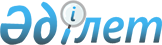 Об утверждении регламентов государственных услуг "Выдача удостоверений лицам без гражданства и видов на жительство иностранцам, постоянно проживающим в Республике Казахстан", "Регистрация и выдача разрешений иностранцам и лицам без гражданства на постоянное жительство в Республике Казахстан", "Регистрация приема и выхода из гражданства Республики Казахстан", "Присвоение и продление статуса беженца в Республике Казахстан"
					
			Утративший силу
			
			
		
					Приказ Министра внутренних дел Республики Казахстан от 11 марта 2014 года № 152. Зарегистрирован в Министерстве юстиции Республики Казахстан от 12 апреля 2014 года № 9320. Утратил силу приказом Министра внутренних дел Республики Казахстан от 30 мая 2015 года № 495

      Сноска. Утратил силу приказом Министра внутренних дел РК от 30.05.2015 № 495 (вводится в действие по истечении десяти календарных дней после дня его первого официального опубликования).      В соответствии с подпунктом 2) статьи 10 Закона Республики Казахстан от 15 апреля 2013 года «О государственных услугах», ПРИКАЗЫВАЮ:



      1. Утвердить прилагаемые:



      1) регламент государственной услуги «Выдача удостоверений лицам без гражданства и видов на жительство иностранцам, постоянно проживающим в Республике Казахстан»;



      2) регламент государственной услуги «Регистрация и выдача разрешений иностранцам и лицам без гражданства на постоянное жительство в Республике Казахстан»;



      3) регламент государственной услуги «Регистрация приема и выхода из гражданства Республики Казахстан»;



      4) регламент государственной услуги «Присвоение и продление статуса беженца в Республике Казахстан».



      2. Признать утратившими силу некоторые приказы Министра внутренних дел Республики Казахстан согласно приложению к настоящему приказу.



      3. Департаменту миграционной полиции (Саинов С.С.) обеспечить:



      1) государственную регистрацию настоящего приказа в Министерстве юстиции Республики Казахстан;



      2) в установленном порядке официальное опубликование настоящего приказа;



      3) размещение настоящего приказа на интернет-ресурсе Министерства внутренних дел Республики Казахстан.



      4. Контроль за исполнением настоящего приказа возложить на заместителя министра внутренних дел Республики Казахстан генерал-майора полиции Тургумбаева Е.З. и Департамент миграционной полиции Министерства внутренних дел Республики Казахстан (Саинов С.С.).



      5. Настоящий приказ вводится в действие по истечении десяти календарный дней после дня его первого официального опубликования.      Министр                                    К. Касымов

Утвержден             

приказом Министра внутренних дел

Республики Казахстан      

от 11 марта 2014 года № 152    

Регламент государственной услуги

«Выдача удостоверений лицам без гражданства и видов на

жительство иностранцам, постоянно проживающим в Республике

Казахстан» 

1. Общие положения

      1. Регламент государственной услуги ««Выдача удостоверений лицам без гражданства и видов на жительство иностранцам, постоянно проживающим в Республике Казахстан» (далее - регламент) разработан в соответствии с подпунктом 2) статьи 10 Закона Республики Казахстан от 15 апреля 2013 года «О государственных услугах», Стандартом государственной услуги «Выдача удостоверений лицам без гражданства и видов на жительство иностранцам, постоянно проживающим в Республике Казахстан» (далее - Стандарт), утвержденной постановлением Правительства Республики Казахстан от 19 февраля 2014 года № 111 и определяет процедуру выдачу удостоверений лицам без гражданства и видов на жительство иностранца в Республике Казахстан.



      2. Государственная услуга оказывается территориальными подразделениями миграционной полиции органов внутренних дел Республики Казахстан по адресам, указанным на Интернет-ресурсе Министерства: www.mvd.gov.kz в разделе «О деятельности органов внутренних дел» (далее - подразделения миграционной полиции).



      3. Форма оказываемой государственной услуги: бумажная.



      4. Результатом оказания государственной услуги является выдача удостоверений лицам без гражданства и видов на жительство иностранцам в Республике Казахстан по образцам утвержденным постановлением Правительства Республики Казахстан от 4 июля 2013 года № 684 «Об утверждении образцов паспорта гражданина Республики Казахстан, удостоверения личности гражданина Республики Казахстан, вида на жительство иностранца в Республике Казахстан, удостоверения лица без гражданства, удостоверения беженца и требований к их защите», постоянно проживающим в Республике Казахстан. 

2. Описание порядка действий структурных подразделений

(работников) услугодателя в процессе оказания государственной

услуги

      5. В процессе оказания государственной услуги участвуют сотрудник отдела (отделения, группы) миграционной полиции районного, городского, областного органов внутренних дел.



      6. Государственная услуга оказывается по месту постоянного жительства услугополучателя подразделениями миграционной полиции.

      Прием осуществляется в порядке очереди, без предварительной записи и ускоренного обслуживания.



      7. Прием документов указанных в пункте 9 Стандарта в подразделениях миграционной полиции осуществляется посредством «окон», на которых указывается фамилия, имя, отчество и должность инспектора миграционной полиции.



      8. Полная информация о порядке оказания государственной услуги и необходимых документах, а также образцы их заполнения располагаются на интернет-ресурсе Министерства внутренних дел Республики Казахстан (далее - МВД): mvd.gov.kz в разделе «О деятельности органов внутренних дел», департаментов внутренних дел областей, городов Алматы, Астана (далее - ДВД)», а также в официальных источниках информации и на стендах, расположенных в подразделениях миграционной полиции.



      9. Сроки оказания государственной услуги указаны в пункте 4 Стандарта. 

3. Описание порядка взаимодействия структурных подразделений

(работников) услугодателя в процессе оказания государственной

услуги

      10. В процессе оказания государственной услуги участвуют следующие структурно-функциональные единицы (далее – СФЕ):

      1) сотрудник подразделения миграционной полиции городского, районного, районного в городе, поселкового отдела, отделения, группы органов внутренних дел;

      2) сотрудник управления миграционной полиции ДВД области, городов Алматы и Астаны (далее – УМП).

      3) сотрудник Департамента миграционной полиции (далее – ДМП);

      4) Республиканское государственное предприятие «Информационно производственный центр» (далее РГП – «ИПЦ»).



      11. Текстовое табличное описание последовательности и взаимодействие административных действий (процедур) каждой СФЕ с указанием срока выполнения каждого административного действия приведено в приложении 1 к настоящему регламенту.



      12. Схема взаимосвязи между логической последовательностью административных действий в процессе оказания государственной услуги и СФЕ приведена в приложении 2 к настоящему регламенту.



      13. Подробное описание последовательности процедур (действий), взаимодействий структурных подразделений (работников) услугодателя в процессе оказания государственной услуги, а также описание порядка взаимодействия с иными услугодателями в процессе оказания государственной услуги отражается в справочнике бизнес-процессов оказания государственной услуги, согласно приложению 3 к настоящему Регламенту. Справочник бизнес-процессов оказания государственной услуги размещается на веб-портале «электронного правительства» и интернет-ресурсе МВД mvd.gov.kz, департаментов внутренних дел областей, городов Алматы, Астана, а также в официальных источниках информации и на стендах, расположенных в подразделениях миграционной полиции.

      Сноска. Регламент дополнен пунктом 13 в соответствии с приказом Министра внутренних дел РК от 23.06.2014 № 368 (вводится в действие по истечении десяти календарных дней после дня его первого официального опубликования).

Приложение 1           

к регламенту государственной услуги

«Выдача удостоверений лицам без  

гражданства и видов на жительство 

иностранцам, постоянно проживающим в

Республике Казахстан»       

                            Описание

   последовательности и взаимодействия административных действий и

   процедуры выдачи удостоверений лицам без гражданства и видов на

жительство иностранцам, постоянно проживающим в Республике Казахстан.

      Таблица. Описание действий СФЕ Основной процесс.      Продолжение таблицы      Продолжение таблицы      Продолжение таблицы

Приложение 2           

к регламенту государственной услуги

«Выдача удостоверений лицам без  

гражданства и видов на жительство 

иностранцам, постоянно проживающим в

Республике Казахстан»       

Схема,

отражающая взаимосвязь между логической последовательностью

административных действий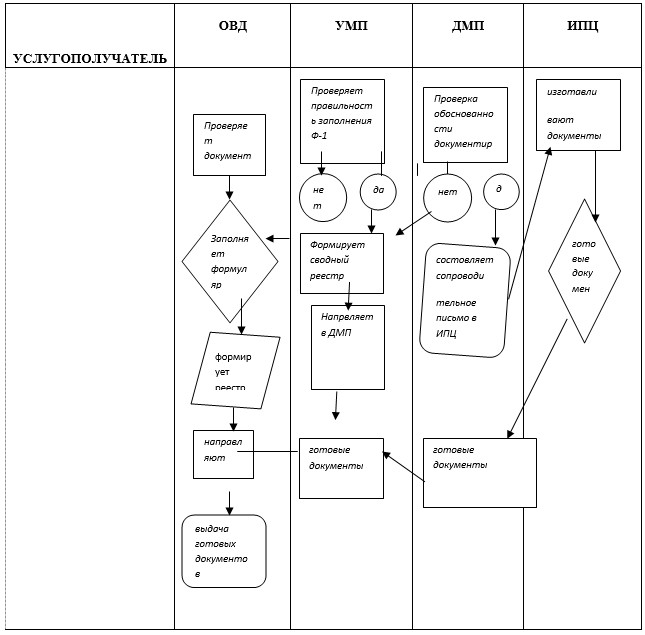 

Приложение 3         

к Регламенту государственной

услуги «Выдача удостоверений

лицам без гражданства и видов

на жительство иностранцам,

постоянно проживающим в

Республике Казахстан»     

Справочник

бизнес-процесса оказания государственной услуги

«Выдача удостоверений лицам без гражданства и видов на

жительство иностранцам, постоянно проживающим в

Республике Казахстан»      Сноска. Регламент дополнен Приложением 3 в соответствии с приказом Министра внутренних дел РК от 23.06.2014 № 368 (вводится в действие по истечении десяти календарных дней после дня его первого официального опубликования).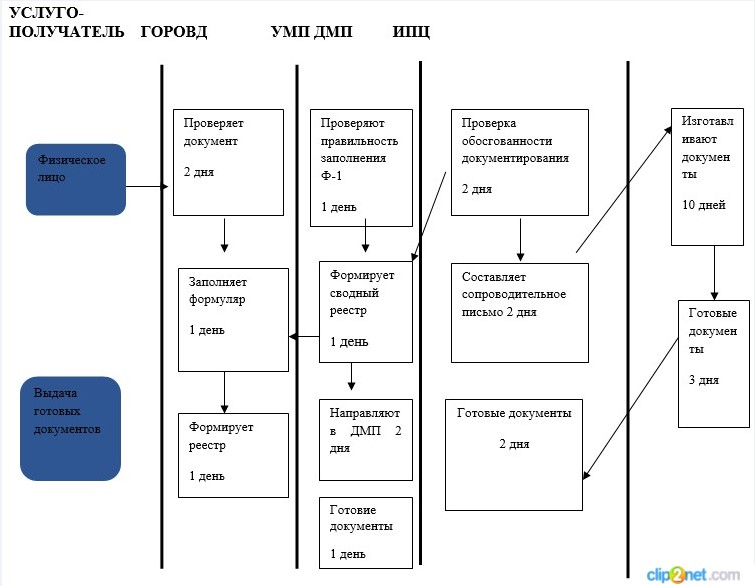 

Утвержден             

приказом Министра внутренних дел

Республики Казахстан      

от 11 марта 2014 года № 152    

Регламент государственной услуги

«Регистрация и выдача разрешений иностранцам и лицам без

гражданства на постоянное жительство в Республике Казахстан» 

1. Общие положения

      1. Регламент государственной услуги «Регистрация и выдача разрешений иностранцам и лицам без гражданства на постоянное жительство в Республике Казахстан» (далее - регламент) разработан в соответствии с подпунктом 2) статьи 10 Закона Республики Казахстан от 15 апреля 2013 года «О государственных услугах», Стандартом государственной услуги «Регистрация и выдача разрешения иностранцам и лицам без гражданства на постоянное жительство в Республике Казахстан» (далее - Стандарт), утвержденной постановлением Правительства Республики Казахстан от 19 февраля 2014 года № 111 и определяет процедуру регистрации и выдачи разрешений иностранцам и лицам без гражданства на постоянное жительство в Республике Казахстан.



      2. Государственная услуга оказывается территориальными подразделениями миграционной полиции органов внутренних дел Республики Казахстан по адресам, указанным на Интернет-ресурсе Министерства: www.mvd.gov.kz в разделе «О деятельности органов внутренних дел» (далее - подразделения миграционной полиции).



      3. Форма оказываемой государственной услуги: бумажная.



      4. Результатом оказания государственной услуги является выдача разрешение на постоянное проживание в Республике Казахстан (далее – разрешение) и регистрация по предполагаемому месту жительства согласно приложению 1 к Стандарту либо мотивированный отказ по основаниям указанным в пункте 10 Стандарта. 

2. Описание порядка действий структурных подразделений

(работников) услугодателя в процессе оказания государственной

услуги

      5. В процессе оказания государственной услуги участвуют сотрудник отдела (отделения, группы) миграционной полиции районного, городского, областного органов внутренних дел.



      6. Государственная услуга оказывается по месту временной регистрации иностранца или лица без гражданства (далее - услугополучатель) подразделениями миграционной полиции.

      Прием осуществляется в порядке очереди, без предварительной записи и ускоренного обслуживания.



      7. Прием документов указанных в пункте 9 Стандарта в подразделениях миграционной полиции осуществляется посредством «окон», на которых указывается фамилия, имя, отчество и должность инспектора миграционной полиции.



      8. Полная информация о порядке оказания государственной услуги и необходимых документах, а также образцы их заполнения располагаются на интернет-ресурсе Министерства внутренних дел Республики Казахстан (далее - МВД): mvd.gov.kz в разделе «О деятельности органов внутренних дел», департаментов внутренних дел областей, городов Алматы, Астана (далее - ДВД)», а также в официальных источниках информации и на стендах, расположенных в подразделениях миграционной полиции.



      9. Сроки оказания государственной услуги указаны в пункте 4 Стандарта. 

3. Описание порядка взаимодействия структурных подразделений

(работников) услугодателя в процессе оказания государственной

услуги

      10. В процессе оказания государственной услуги участвуют следующие структурно-функциональные единицы (далее – СФЕ):

      1) сотрудник отдела (отделения, группы) миграционной полиции городского, районного, районного в городе, поселкового управления (отдела) органов внутренних дел (далее-ОМП);

      2) сотрудник Управления миграционной полиции Департамента внутренних дел области, городов Астана и Алматы (далее – УМП);

      3) департамент Комитета национальной безопасности Республики Казахстан по области, городам Алматы и Астане (далее – ДКНБ);

      4) Управления Комитета правовой статистики и специальным учетам и Комитета по правовой статистике при Генеральной прокуратуре РК (далее УКПССУ).



      11. Текстовое табличное описание последовательности и взаимодействие административных действий (процедур) с указанием срока выполнения каждого административного действия приведено в приложении 1 к настоящему регламенту.



      12. Схема отражающая взаимосвязь между логической последовательностью административных действий в процессе оказания государственной услуги и СФЕ приведена в приложении 2 к настоящему регламенту.



      13. Подробное описание последовательности процедур (действий), взаимодействий структурных подразделений (работников) услугодателя в процессе оказания государственной услуги, а также описание порядка взаимодействия с иными услугодателями в процессе оказания государственной услуги отражается в справочнике бизнес-процессов оказания государственной услуги, согласно приложению 3 к настоящему Регламенту. Справочник бизнес-процессов оказания государственной услуги размещается на веб-портале «электронного правительства» и интернет-ресурсе МВД mvd.gov.kz, департаментов внутренних дел областей, городов Алматы, Астана, а также в официальных источниках информации и на стендах, расположенных в подразделениях миграционной полиции.

      Сноска. Регламент дополнен пунктом 13 в соответствии с приказом Министра внутренних дел РК от 23.06.2014 № 368 (вводится в действие по истечении десяти календарных дней после дня его первого официального опубликования).

Приложение 1           

к регламенту государственной услуги

«Регистрация и выдача разрешений 

иностранцам и лицам без гражданства

на постоянное жительство в     

Республике Казахстан»       

                               Описание

     последовательности и взаимодействия административных действий

                              (процедур)

      Вариант 1. Регистрация иностранцев и лиц без гражданства

прибывших в Республику Казахстан с визой категории «на постоянное

жительство».



      Таблица 1. Описание действий СФЕ Основной процесс.

      Вариант 2. Рассмотрение заявлений о получений разрешения на

постоянное проживание в Республике Казахстан иностранцев и лиц без

гражданства.



      Таблица 2.      продолжение таблицы 2      продолжение таблицы 2

      Таблица 3. Альтернативный процесс - принятие отрицательного

решения об оставлении иностранцев и лиц без гражданства в Республике

Казахстан.

Приложение 2           

к регламенту государственной услуги

«Регистрация и выдача разрешений 

иностранцам и лицам без гражданства

на постоянное жительство в     

Республике Казахстан»       

Схема,

отражающие взаимосвязь между логической последовательностью

административных действий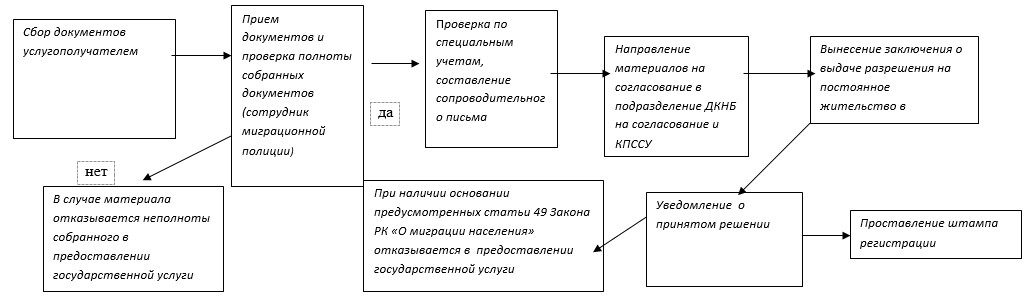 

Приложение 3         

к Регламенту государственной

услуги «Регистрация и выдача 

разрешений иностранцам и 

лицам без гражданства на 

постоянное жительство  

в Республике Казахстан»   

Справочник 

бизнес-процесса оказания государственной услуги

«Регистрация и выдача разрешений иностранцам и лицам без

гражданства на постоянное жительство в Республике Казахстан»      Сноска. Регламент дополнен Приложением 3 в соответствии с приказом Министра внутренних дел РК от 23.06.2014 № 368 (вводится в действие по истечении десяти календарных дней после дня его первого официального опубликования).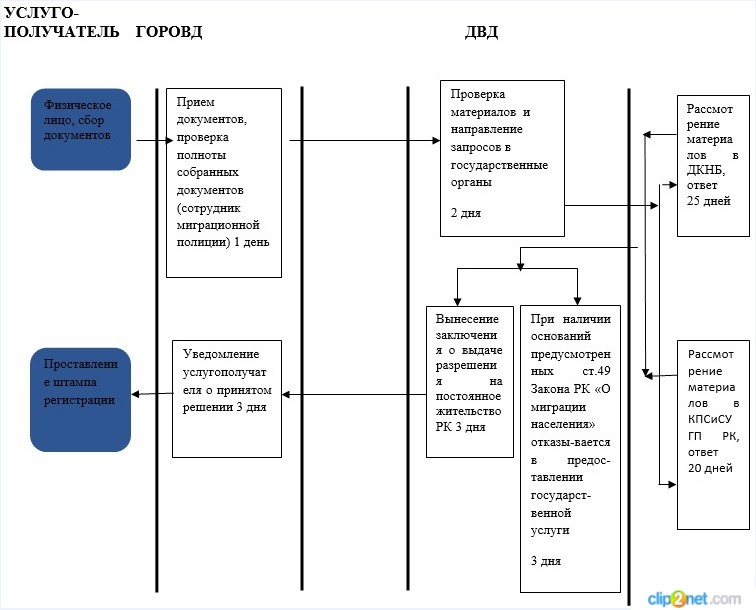 

Утвержден             

приказом Министра внутренних дел

Республики Казахстан      

от 11 марта 2014 года № 152    

Регламент государственной услуги

«Регистрация приема и выхода из гражданства Республики

Казахстан» 

1. Общие положения

      1. Регламент государственной услуги ««Регистрация приема и выхода из гражданства Республики Казахстан» (далее - регламент) разработан в соответствии с подпунктом 2) статьи 10 Закона Республики Казахстан от 15 апреля 2013 года «О государственных услугах», Стандартом государственной услуги «Регистрация приема и выхода из гражданства Республики Казахстан» (далее - Стандарт), утвержденной постановлением Правительства Республики Казахстан от 19 февраля 2014 года № 111 и определяет процедуру оформления приема и выхода из гражданства в Республике Казахстан.



      2. Государственная услуга оказывается территориальными подразделениями миграционной полиции органов внутренних дел Республики Казахстан по адресам, указанным на Интернет-ресурсе Министерства: www.mvd.gov.kz в разделе «О деятельности органов внутренних дел» (далее - подразделения миграционной полиции).



      3. Форма оказания государственной услуги: бумажная.



      4. Результатом оказания государственной услуги является выдача заявителю справки о приеме в гражданство Республики Казахстан, о выходе из гражданства Республики Казахстан по формам согласно приложениям 1 и 2 к Стандарту либо мотивированный ответ об отказе в предоставлении государственной услуги по основаниям указанным в пункте 10 Стандарта. 

2. Описание порядка действий структурных подразделений

(работников) услугодателя в процессе оказания государственной

услуги

      5. В процессе оказания государственной услуги участвуют сотрудник отдела (отделения, группы) миграционной полиции районного, городского, областного органов внутренних дел.



      6. Государственная услуга оказывается по месту постоянного регистрационного учета иностранца, лица без гражданства, гражданина Республики Казахстан (далее услогополучатель) подразделениями миграционной полиции.

      Прием осуществляется в порядке очереди, без предварительной записи и ускоренного обслуживания.



      7. Прием документов указанных в пункте 9 Стандарта в подразделениях миграционной полиции осуществляется посредством «окон», на которых указывается фамилия, имя, отчество и должность инспектора миграционной полиции.



      8. Полная информация о порядке оказания государственной услуги и необходимых документах, а также образцы их заполнения располагаются на интернет-ресурсе Министерства внутренних дел Республики Казахстан (далее - МВД): mvd.gov.kz в разделе «О деятельности органов внутренних дел», департаментов внутренних дел областей, городов Алматы, Астана (далее - ДВД)», а также в официальных источниках информации и на стендах, расположенных в подразделениях миграционной полиции.



      9. Сроки оказания государственной услуги указаны в пункте 4 Стандарта. 

3. Описание порядка взаимодействия структурных подразделений

(работников) услугодателя в процессе оказания государственной

услуги

      10. В процессе оказания государственной услуги участвуют следующие структурно-функциональные единицы (далее-СФЕ):

      ГОРОВД – сотрудник отдела (отделения, группы) миграционной городского, районного, районного в городе, поселкового управления (отдела) органов внутренних дел;

      1) УМП – сотрудник управления миграционной полиции Департамента внутренних дел областей, городов Алматы и Астаны (далее – ДВД);

      2) ДКНБ – Департамент Комитета национальной безопасности Республики Казахстан по области, городам Алматы и Астане;

      3) УКПССУ – территориальное подразделение Комитета правовой статистики и специальных учетов при Генеральной прокуратуре Республики Казахстан;

      4) руководство ДВД – начальник, заместитель начальника Департамента внутренних дел;

      5) ДМП – управление гражданства, иммиграции и работе с беженцами Департамента миграционной полиции Министерства внутренних дел Республики Казахстан;

      6) АП – комиссия по вопросам гражданства при Президенте Республики Казахстан в Администрации Президента РК.

      7) Текстовое табличное описание последовательности и взаимодействие административных действий (процедур) с указанием срока выполнения каждого административного действия приведено в приложении 1 к настоящему регламенту.

      8) Схема, отражающая взаимосвязь между логической последовательностью административных действий в процессе оказания государственной услуги и СФЕ приведена в приложении 2 к настоящему регламенту.



      13. Подробное описание последовательности процедур (действий), взаимодействий структурных подразделений (работников) услугодателя в процессе оказания государственной услуги, а также описание порядка взаимодействия с иными услугодателями в процессе оказания государственной услуги отражается в справочнике бизнес-процессов оказания государственной услуги, согласно приложению 3 к настоящему Регламенту. Справочник бизнес-процессов оказания государственной услуги размещается на веб-портале «электронного правительства» и интернет-ресурсе МВД mvd.gov.kz, департаментов внутренних дел областей, городов Алматы, Астана, а также в официальных источниках информации и на стендах, расположенных в подразделениях миграционной полиции.

      Сноска. Регламент дополнен пунктом 13 в соответствии с приказом Министра внутренних дел РК от 23.06.2014 № 368 (вводится в действие по истечении десяти календарных дней после дня его первого официального опубликования).

Приложение 1            

к регламенту государственной услуги

«Регистрация приема и выхода из 

гражданства Республики Казахстан» 

                             Описание

   последовательности и взаимодействия административных действий

                           (процедур)

      Вариант 1. Рассмотрение вопросов приема в гражданство

Республики Казахстан (кроме граждан Республики Беларусь, Кыргызской

Республики и Российской Федерации, принимающих гражданство в

упрощенном порядке) и выхода из гражданства Республики Казахстан.



      Таблица 1. Описание действий СФЕ Основной процесс.      Продолжение таблицы 1      Продолжение таблицы 1      Продолжение таблицы 1

      Вариант 2. Рассмотрение вопросов приема в гражданство

Республики Казахстан граждан Республики Беларусь, Кыргызской

Республики, Российской Федерации и оралманов, принимающих гражданство

в упрощенном порядке



      Таблица 2. Описание действий СФЕ Основной процесс.      Продолжение таблицы 2      Продолжение таблицы 2      Варианты использования



      Вариант 1. Рассмотрение вопросов приема в гражданство

Республики Казахстан (кроме граждан Республики Беларусь, Кыргызской

Республики, Российской Федерации и оралманов, принимающих гражданство

в упрощенном порядке) и выхода из гражданства Республики Казахстан.



      Таблица 3. Основной процесс – принятие положительного решения

по вопросу приема и выхода из гражданства

      Вариант 2. Рассмотрение вопросов приема в гражданство

Республики Казахстан граждан Республики Беларусь, Кыргызской

Республики, Российской Федерации и оралманов, принимающих гражданство

в упрощенном порядке



      Таблица 4. Основной процесс – принятие положительного решения

по вопросу приема в гражданство в упрощенном порядке

      Таблица 5. Альтернативный процесс - принятие отрицательного

решения о приеме в гражданство Республики Казахстан

Приложение 2            

к регламенту государственной услуги

«Регистрация приема и выхода из 

гражданства Республики Казахстан» 

Схема, отражающая взаимосвязь между логической

последовательностью административных действий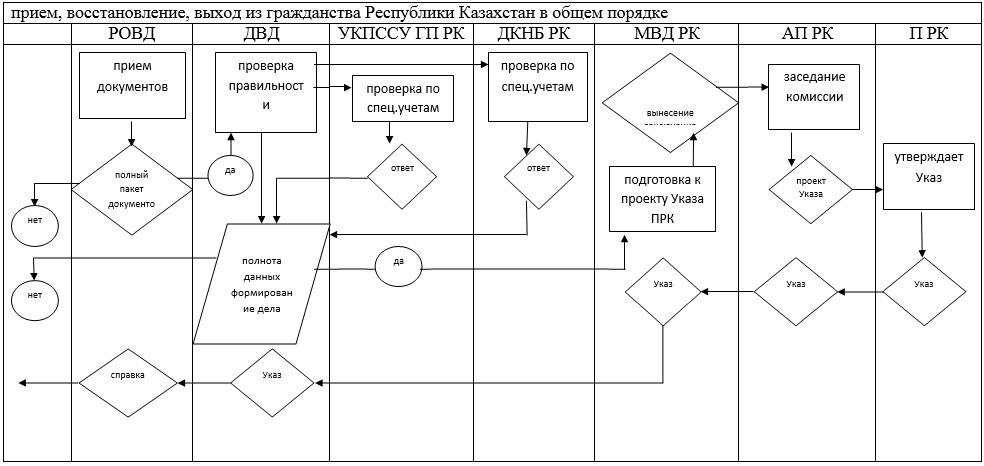 

Приложение 3         

к регламенту государственной 

услуги «Регистрация приема и 

выхода из гражданства   

Республики Казахстан»    

Справочник

бизнес-процесса оказания государственной услуги

«Регистрация приема и выхода из гражданства

Республики Казахстан»      Сноска. Регламент дополнен Приложением 3 в соответствии с приказом Министра внутренних дел РК от 23.06.2014 № 368 (вводится в действие по истечении десяти календарных дней после дня его первого официального опубликования).

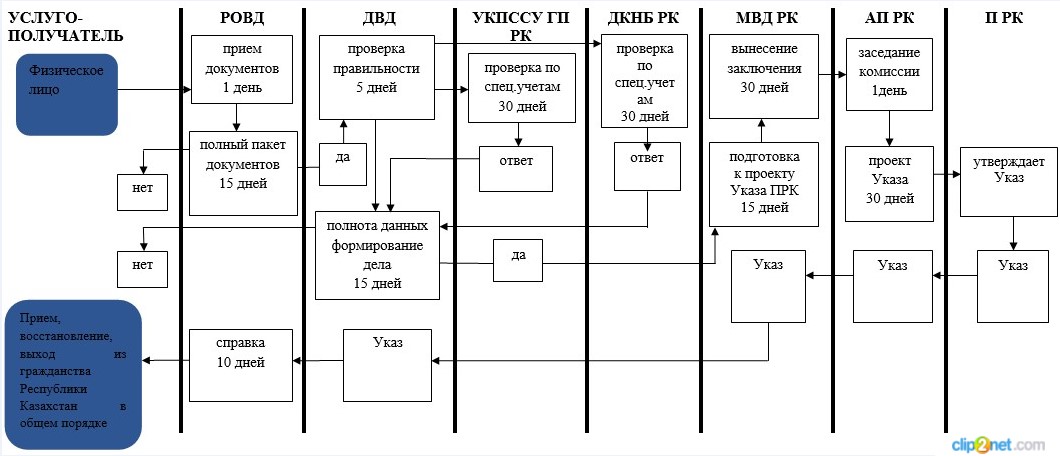 

Утвержден             

приказом Министра внутренних дел

Республики Казахстан      

от 11 марта 2014 года № 152    

Регламент государственной услуги «Присвоение

и продление статуса беженца в Республике Казахстан» 

1. Общие положения

      1. Регламент государственной услуги «Присвоение и продление статуса беженца в Республике Казахстан» определяет процедуру присвоения и продления статуса беженца в Республике Казахстан» (далее - регламент) разработан в соответствии с подпунктом 2) статьи 10 Закона Республики Казахстан от 15 апреля 2013 года «О государственных услугах», Стандартом государственной услуги «Присвоение и продление статуса беженца в Республике Казахстан» (далее - Стандарт), утвержденным постановлением Правительства Республики Казахстан от 19 февраля 2014 года № 111 и определяет процедуру присвоения и продления статуса беженца в Республике Казахстан.



      2. Государственная услуга оказывается территориальными подразделениями миграционной полиции органов внутренних дел Республики Казахстан по адресам, указанным на Интернет-ресурсе Министерства: www.mvd.gov.kz в разделе «О деятельности органов внутренних дел» (далее - подразделения миграционной полиции).



      3. Форма оказываемой государственной услуги: бумажная.



      4. Результатом оказания государственной услуги является присвоение статуса беженца и выдача удостоверения беженца, продление статуса беженца в предоставлении государственный услуги иностранцам, лицам без гражданства в Республике Казахстан либо мотивированный отказ в предоставлении государственной услуги по основаниям указанным в пункте 10 Стандарта. 

2. Описание порядка действий структурных подразделений

(работников) услугодателя в процессе оказания государственной

услуги

      5. В процессе оказания государственной услуги участвуют сотрудник отдела (отделения, группы) миграционной полиции районного, городского, областного органов внутренних дел.



      6. Государственная услуга оказывается по месту временной регистрации или местонахождения иностранца, лицам без гражданства услугополучателя подразделениями миграционной полиции.

      Прием осуществляется в порядке очереди, без предварительной записи и ускоренного обслуживания.



      7. Прием документов указанных в пункте 9 Стандарта в подразделениях миграционной полиции осуществляется посредством «окон», на которых указывается фамилия, имя, отчество и должность инспектора миграционной полиции.



      8. Полная информация о порядке оказания государственной услуги и необходимых документах, а также образцы их заполнения располагаются на интернет-ресурсе Министерства внутренних дел Республики Казахстан (далее - МВД): mvd.gov.kz в разделе «О деятельности органов внутренних дел», департаментов внутренних дел областей, городов Алматы, Астана (далее - ДВД)», а также в официальных источниках информации и на стендах, расположенных в подразделениях миграционной полиции.



      9. Сроки оказания государственной услуги указаны в пункте 4 Стандарта. 

3. Описание порядка взаимодействия структурных подразделений

(работников) услугодателя в процессе оказания государственной

услуги

      10. В процессе оказания государственной услуги участвуют следующие структурно-функциональные единицы (далее – СФЕ):

      1) сотрудник подразделения миграционной полиции городского, районного, районного в городе, поселкового отдела, отделения, группы органов внутренних дел;

      2) сотрудник управления миграционной полиции ДВД области, городов Алматы и Астаны;

      3) департамент Комитета национальной безопасности Республики Казахстан по области, городам Алматы и Астане (далее – ДКНБ) – согласование материалов по предоставлению статуса беженца в Республике Казахстан.



      11. Текстовое табличное описание последовательности и взаимодействие административных действий (процедур) каждой СФЕ с указанием срока выполнения каждого административного действия приведено в приложении 1 к настоящему регламенту.



      12. Схема взаимосвязи между логической последовательностью административных действий в процессе оказания государственной услуги и СФЕ приведена в приложении 2 к настоящему регламенту.



      13. Подробное описание последовательности процедур (действий), взаимодействий структурных подразделений (работников) услугодателя в процессе оказания государственной услуги, а также описание порядка взаимодействия с иными услугодателями в процессе оказания государственной услуги отражается в справочнике бизнес-процессов оказания государственной услуги, согласно приложению 3 к настоящему Регламенту. Справочник бизнес-процессов оказания государственной услуги размещается на веб-портале «электронного правительства» и интернет-ресурсе МВД mvd.gov.kz, департаментов внутренних дел областей, городов Алматы, Астана, а также в официальных источниках информации и на стендах, расположенных в подразделениях миграционной полиции.

      Сноска. Регламент дополнен пунктом 13 в соответствии с приказом Министра внутренних дел РК от 23.06.2014 № 368 (вводится в действие по истечении десяти календарных дней после дня его первого официального опубликования).

Приложение 1              

к регламенту государственной       

услуги «Присвоение и продление      

статуса беженца в Республике Казахстан» 

                            Описание

последовательности и взаимодействия административных действий и

   процедуры присвоения и продление статуса беженца в Республике

                            Казахстан

      Таблица 1. Описание действий СФЕ Основной процесс

Приложение 2              

к регламенту государственной       

услуги «Присвоение и продление      

статуса беженца в Республике Казахстан» 

Схема,

отражающие взаимосвязь между логической последовательностью

административных действий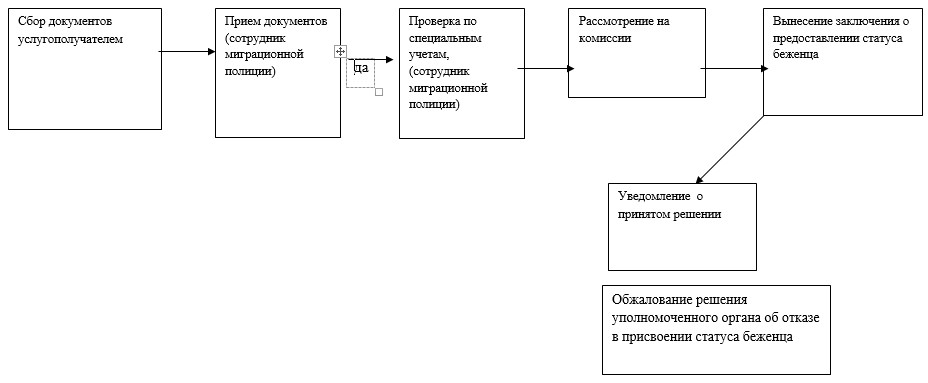 

Приложение 3               

к регламенту государственной услуги  

«Присвоение и продление статуса беженца

в Республике Казахстан»         Справочник

бизнес-процессов оказания государственной услуги

«Присвоение и продление статуса беженца

в Республике Казахстан»      Сноска. Регламент дополнен Приложением 3 в соответствии с приказом Министра внутренних дел РК от 23.06.2014 № 368 (вводится в действие по истечении десяти календарных дней после дня его первого официального опубликования).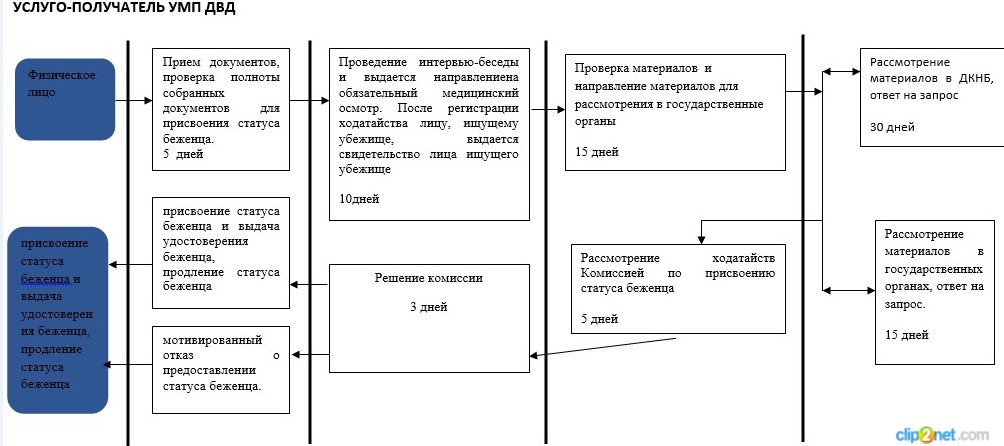 

Приложение             

к приказу министра министерства 

внутренних дел Республики Казахстан

от 11 марта 2014 года № 152     

Перечень

утративших силу некоторых приказов Министра

внутренних дел Республики Казахстан

      1) приказ Министра внутренних дел Республики Казахстан от 17 ноября 2011 года № 610 «Об утверждении регламента государственной услуги «Выдача удостоверений лицам без гражданства и видов на жительство иностранцам, постоянно проживающим в Республике Казахстан» (зарегистрирован в Реестре государственной регистрации нормативных правовых актов от 20 декабря 2011 года № 7346, опубликованный «Казахстанская правда» от 24 апреля 2012 года № 114-115 (26933-26934));



      2) приказ Министра внутренних дел Республики Казахстан от 14 июня 2012 года № 352 «Об утверждении регламента государственной услуги «Регистрация и выдача разрешений иностранцам и лицам без гражданства на постоянное жительство в Республике Казахстан» (зарегистрирован в Реестре государственной регистрации нормативных правовых актов 28 июня 2012 года № 7775, опубликованный «Казахстанская правда» от 22 августа 2012 году № 280-281 (27099-27100));



      3) приказ Министра внутренних дел Республики Казахстан от 12 ноября 2012 года № 658 «Об утверждении регламента государственной услуги «Регистрация приема и выхода из гражданства Республики Казахстан» (зарегистрирован в Реестре государственной регистрации нормативных правовых актов от 26 декабря 2012 года № 8220, опубликованный «Казахстанская правда» от 23 февраля 2013 года № 69-70 (27343-27344));



      4) приказ Министра внутренних дел Республики Казахстан от 4 декабря 2012 года № 642 «Об утверждении регламента государственной услуги «Присвоение и продление статуса беженца в Республике Казахстан» (зарегистрирован в Реестре государственной регистрации нормативных правовых актов от 24 декабря 2012 года № 8208, опубликованный «Казахстанская правда» от 16 января 2013 года № 14-15 (27288-27289)).
					© 2012. РГП на ПХВ «Институт законодательства и правовой информации Республики Казахстан» Министерства юстиции Республики Казахстан
				Действия основного процесса (хода, потока работ)Действия основного процесса (хода, потока работ)Действия основного процесса (хода, потока работ)Действия основного процесса (хода, потока работ)1№ действия (хода, потока работ)122Наименование СФЕОВДОВД3Наименование действия (процесса, процедуры, операции) и их описаниеПрием и проверка пакета документов услугополучателяЗаполнение формуляр, проставление персонального кода, даты и подписи4Форма завершения (данные, документ, организационно-распорядительное решение)Регистрация в книге по ф-2.Выдача заявителю корешка от формуляра5Сроки исполнения10 минут10 минут6Номер следующего действия23Действия основного процесса (хода, потока работ)Действия основного процесса (хода, потока работ)Действия основного процесса (хода, потока работ)Действия основного процесса (хода, потока работ)Действия основного процесса (хода, потока работ)134562ОВДУМПДМПДМП3Формирование реестра ОВД в 3-х экземплярах, первый из которых приобщается к номенклатурному делу, второй, третий - направляются вместе с заявлениями Ф-1 в УМППроверка правильности и обоснованности заполнения формуляра, формирование сводного реестра в 3-х экземплярах, первый из которых приобщается к номенклатурному делу второй и третий - направляются вместе с формулярами в ДМПРегистрация полученных из УМП сводных реестров в книге учета входящих сводных реестров из УМП ДВДПроверка правильности и обоснованности заполнения формуляра, включенных в сводный реестр4РеестрСводный реестрВходящий номер регистрацииЗаверение сводного реестра своей подписью52 дня5 дней1 день5 дней65567Действия основного процесса (хода, потока работ)Действия основного процесса (хода, потока работ)Действия основного процесса (хода, потока работ)Действия основного процесса (хода, потока работ)Действия основного процесса (хода, потока работ)18910112ДМПИПЦДМПДМП3Направление третьего экземпляра вместе с формулярами в РГП «ИПЦ»Изготовленные документы, направление их вместе с формулярами в ДМПРегистрация реестров изготовленных документов, формирование реестра на отправкуНаправление реестра на отправку вместе с реестрами изготовленных документов, готовыми документами в УМП4Сопроводительное письмоГотовые документыРеестр на отправкуНаправление реестра на отправку в УМП51 день10 дней 2 дня2 дняДействия основного процесса (хода, потока работ)Действия основного процесса (хода, потока работ)Действия основного процесса (хода, потока работ)Действия основного процесса (хода, потока работ)Действия основного процесса (хода, потока работ)1111213142УМПУМПОВДОВД3Приобщение реестра на отправку и третьего экземпляра сводного реестра в номенклатурное делоНаправление реестров изготовленных документов, вместе с готовыми документами, в ОМПУведомление заявителя об изготовлении документовВыдача заявителю изготовленных документов и внесение формуляр в алфавитно-справочную картотеку4Сопроводительный реестрСопроводительное письмоУведомление заявителя51 день1 день2 дня10 минутДействия основного процесса (хода, потока работ)Действия основного процесса (хода, потока работ)Действия основного процесса (хода, потока работ)Действия основного процесса (хода, потока работ)1№ действия (хода, потока работ)122Наименование СФЕУМПУМП3Наименование действия (процесса, процедуры, операции) и их описаниеПрием и проверка документов заявителяВыдается разрешение на постоянное проживание в Республике Казахстан 4Форма завершения (данные, документ, организационно-распорядительное решение)Регистрация в журнале и выдача талона о полученииПостановка на регистрационной учет5Сроки исполнения10 минут10 минутДействия основного процесса (хода, потока работ)Действия основного процесса (хода, потока работ)Действия основного процесса (хода, потока работ)Действия основного процесса (хода, потока работ)1№ действия (хода, потока работ)122Наименование СФЕОВДОВД3Наименование действия (процесса, процедуры, операции) и их описаниеПрием и проверка документов заявителяФормирование дела и направление его в УМП4Форма завершения (данные, документ, организационно-распорядительное решение)Регистрация в журнале и выдача талона о полученииСопроводительное письмо5Сроки исполнения10 минут3 дняДействия основного процесса (хода, потока работ)Действия основного процесса (хода, потока работ)Действия основного процесса (хода, потока работ)Действия основного процесса (хода, потока работ)Действия основного процесса (хода, потока работ)134562УМПДКНБУКПССУУМП3Проверка материалов дела, направление запросов в ДКНБ и УКПССУПроверка заявителя по специальным учетамПроверка заявителя по специальным учетамВынесение мотивированного заключения о возможности постоянного проживания в Республике Казахстан, направление руководству ДВД4Посылка запросаОтвет в УМПОтвет в УМПМотивированное заключение53 дня30 дней15 дней7 днейДействия основного процесса (хода, потока работ)Действия основного процесса (хода, потока работ)Действия основного процесса (хода, потока работ)Действия основного процесса (хода, потока работ)Действия основного процесса (хода, потока работ)1789102Руководство ДВДУМПОВДОВД3Проверка материалов дела, утверждение заключения о возможности постоянного проживания в Республике КазахстанУведомление заявителя о результатах вынесенного заключения.

При отрицательном решении направление заявителю письменного мотивированного отказаВыдается разрешение на постоянное проживание в Республике Казахстан/либо мотивированный отказ в выдаче разрешенияПостановка на регистрационный учет/либо мотивированный отказ в выдаче разрешения4Утверждение заключенияУведомление заявителяВыдача разрешения 510 дней3 дня10 минут3 дняГОРОВДУМПРуководство ДВДПрием и проверка пакета документов заявителяПроверка материалов дела, направление запросов в ДКНБ и УПССУПроверка материалов дела, утверждение заключения об отказе в постоянном проживании в Республике КазахстанФормирование дела и направление его в УМПВынесение мотивированного заключения об отказе в постоянном проживании в Республике Казахстан, направление руководству ДВДНаправление заявителю письменного мотивированного отказаНаправление копии отрицательного заключения об отказе в постоянном проживании в в Республике Казахстан Альтернативный процесс (ход, поток работ)Альтернативный процесс (ход, поток работ)Альтернативный процесс (ход, поток работ)Альтернативный процесс (ход, поток работ)ДКНБУКПССУПроверка заявителя по специальным учетамПроверка заявителя по специальным учетамДействия основного процесса (хода, потока работ)Действия основного процесса (хода, потока работ)Действия основного процесса (хода, потока работ)Действия основного процесса (хода, потока работ)1№ действия (хода, потока работ)122Наименование СФЕГОРОВДГОРОВД3Наименование действия (процесса, процедуры, операции) и их описаниеПрием и проверка пакета документов заявителяФормирование дела и направление его в УМП4Форма завершения (данные, документ, организационно-распорядительное решение)Регистрация в журнале и выдача справки о полученииСопроводительное письмо5Сроки исполнения10 минут15 дней6Номер следующего действия23Действия основного процесса (хода, потока работ)Действия основного процесса (хода, потока работ)Действия основного процесса (хода, потока работ)Действия основного процесса (хода, потока работ)Действия основного процесса (хода, потока работ)134562УМПДКНБУКПССУУМП3Проверка материалов дела, направление запросов в ДКНБ и УКПССУПроверка заявителя по специальным учетамПроверка заявителя по специальным учетамФормирование материалов, направление дела в ДМП4Посылка запросаОтвет в УМПОтвет в УМПСопроводительное письмо515 дней30 дней30 дней30 дней64,5667Действия основного процесса (хода, потока работ)Действия основного процесса (хода, потока работ)Действия основного процесса (хода, потока работ)Действия основного процесса (хода, потока работ)Действия основного процесса (хода, потока работ)1789102ДМПАПДМПУМП3Проверка материалов, вынесение заключения по делу, направление дела в АПРассмотрение заявления, подготовка проекта Указа ПрезидентаНаправление дела и копии Указа Президента в УМПОформляет справку о приеме или выходе из гражданства Республики Казахстан и направление справки с делом в ГОРОВД4Сопроводительное письмоУказ ПрезидентаСопроводительное письмоСопроводительное письмо530 дней30 дней10 дней10 дней68131011Действия основного процесса (хода, потока работ)Действия основного процесса (хода, потока работ)Действия основного процесса (хода, потока работ)Действия основного процесса (хода, потока работ)Действия основного процесса (хода, потока работ)111122ГОРОВДГОРОВД3Уведомление заявителя о результатах рассмотрения заявленияВыдача заявителю справки о приеме или выходе из гражданства Республики Казахстан с одновременным изъятием национального паспорта, удостоверения лица без гражданства (удостоверения личности и паспорта Республики Казахстан) или мотивированного ответа об отказе в предоставлении государственной услуги4Уведомление заявителя510 дней10 минут612Действия основного процесса (хода, потока работ)Действия основного процесса (хода, потока работ)Действия основного процесса (хода, потока работ)Действия основного процесса (хода, потока работ)1№ действия (хода, потока работ)122Наименование СФЕГОРОВДГОРОВД3Наименование действия (процесса, процедуры, операции) и их описаниеПрием и проверка пакета документов заявителяФормирование дела и направление его в УМП4Форма завершения (данные, документ, организационно-распорядительное решение)Регистрация в журнале и выдача талона о полученииСопроводительное письмо5Сроки исполнения10 минут3 дня6Номер следующего действия23Действия основного процесса (хода, потока работ)Действия основного процесса (хода, потока работ)Действия основного процесса (хода, потока работ)Действия основного процесса (хода, потока работ)Действия основного процесса (хода, потока работ)134562УМПДКНБУКПССУУМП3Проверка материалов дела, направление запросов в ДКНБ и УПССУПроверка заявителя по специальным учетамПроверка заявителя по специальным учетамВынесение мотивированного заключения о приеме в гражданство Республики Казахстан, направление руководству ДВД или мотивированного ответа об отказе в предоставлении государственной услуги4Посылка запросаОтвет в УМПОтвет в УМПМотивированное заключение53 дня30 дней15 дней7 дней64,5667Действия основного процесса (хода, потока работ)Действия основного процесса (хода, потока работ)Действия основного процесса (хода, потока работ)Действия основного процесса (хода, потока работ)Действия основного процесса (хода, потока работ)1789102Руководство ДВДУМПГОРОВДГОРОВД3Проверка материалов дела, утверждение заключения о приеме в гражданство Республике КазахстанНаправление дела о приеме в гражданство Республики Казахстан в ГОРОВДУведомление заявителя о результатах вынесенного заключения.

При отрицательном решении направление заявителю письменного мотивированного отказаВыдача заявителю справки о приеме или выходе из гражданства Республики Казахстан с одновременным изъятием национального паспорта или мотивированного ответа об отказе в предоставлении государственной услуги4Утвержденное заключениеСопроводительное письмоУведомление заявителя510 дней2 дня3 дня10 минут68910Основной процесс (ход, поток работ)Основной процесс (ход, поток работ)ГОРОВДУМП1. Прием и проверка пакета документов заявителя3. Проверка материалов дела, направление запросов в ДКНБ и УКПССУ2. Формирование дела и направление его в УМП6. Формирование материалов, направление дела в ДМП11. Уведомление заявителя о результатах вынесенного заключения10. Оформление справки о приеме или выходе из гражданства Республики Казахстан и направление справки с делом в ГОРОВДВыдача заявителю справки о приеме или выходе из гражданства Республики Казахстан с одновременным изъятием национального паспорта, удостоверения лица без гражданства (удостоверения личности и паспорта Республики Казахстан)Основной процесс (ход, поток работ)Основной процесс (ход, поток работ)ДКНБУКПССУ4. Проверка заявителя по специальным учетам5. Проверка заявителя по специальным учетамОсновной процесс (ход, поток работ)Основной процесс (ход, поток работ)ДМПУКПССУ7. Проверка материалов, вынесение заключения по делу, направление дела в АП8. Рассмотрение заявления, подготовка проекта Указа Президента9. Направление дела и копии Указа Президента в УМПОсновной процесс (ход, поток работ)Основной процесс (ход, поток работ)Основной процесс (ход, поток работ)ГОРОВДУМПРуководство ДВД1. Прием и проверка пакета документов заявителя3. Проверка материалов дела, направление запросов в ДКНБ и УПССУ7. Проверка материалов дела, утверждение заключения о приеме в гражданство Республики Казахстан 2. Формирование дела и направление его в УМП6. Вынесение мотивированного заключения о приеме в гражданство Республики Казахстан, направление руководству ДВД9. Уведомление заявителя о результатах вынесенного заключения.8. Направление дела о приеме в гражданство Республики Казахстан в ГОРОВД10. Выдача заявителю справки о приеме или выходе из гражданства Республики Казахстан с одновременным изъятием национального паспортаОсновной процесс (ход, поток работ)Основной процесс (ход, поток работ)ДКНБУКПССУ4. Проверка заявителя по специальным учетам5. Проверка заявителя по специальным учетамАльтернативный процесс (ход, поток работ)Альтернативный процесс (ход, поток работ)Альтернативный процесс (ход, поток работ)ГОРОВДУМПРуководство ДВД1. Прием и проверка пакета документов заявителя3. Проверка материалов дела, направление запросов в ДКНБ и УПССУ7. Проверка материалов дела, утверждение заключения об отказе в приеме в гражданство Республики Казахстан2. Формирование дела и направление его в УМП6. Вынесение мотивированного заключения об отказе в приеме в гражданство Республики Казахстан, направление руководству ДВД9. Уведомление заявителя о результатах вынесенного заключения.8. Направление дела по приему в гражданство Республики Казахстан в ГОРОВД10. Направление заявителю письменного мотивированного отказаОсновной процесс (ход, поток работ)Основной процесс (ход, поток работ)ДКНБУКПССУ4. Проверка заявителя по специальным учетам5. Проверка заявителя по специальным учетамДействия основного процесса (хода, потока, работ)Действия основного процесса (хода, потока, работ)Действия основного процесса (хода, потока, работ)Действия основного процесса (хода, потока, работ)1№ действия(хода, потока, работ) 122Наименование СФЕУМПУМП3Наименование действия (процесса, процедуры, операции) и их описаниеПрием и проверка документов заявителяпроверка по специальным учетам4Форма завершения (данные, документ, организационно-распорядительное решение,рассмотрение на комиссии по присвоению статуса беженца либо мотивированный отказприсвоение статуса беженца и выдача удостоверения беженца, продление статуса беженца в предоставлении государственный услуги иностранцам, лицам без гражданства в Республике Казахстан или мотивированный отказ о предоставлении статуса беженца5Сроки исполнения3 месяца3 календарных дня